FICHE D’ENTREE au TOUR DU MONDE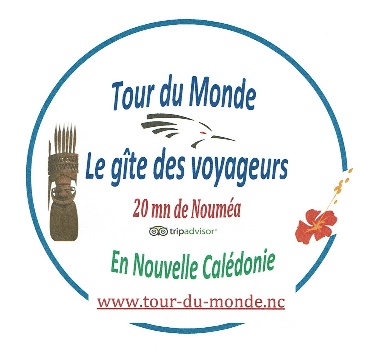 (Tenant lieu de registre obligatoire) En cas de plusieurs personnes, la personne désignée ci-dessous déclare être l’interlocuteur auprès de Tour du Monde et assume l’entière responsabilité liée à l’application du règlement intérieur Mail……………………………………………Téléphone pour vous joindre:……………………………NOM et Prénom :………………………………………………………Date de naissance ……………Adresse de résidence principale ………………………………………………………………………………………………...…………………………………………………………………………………………………………………………………..N° passeport : …………………………Nationalité …………………….. Date de délivrance…………………….Date d’expiration…………..Fait à (Autorité ayant délivré le passeport) :…………………………………………Date de ou des séjours :…………………………………………………………………………………………….………………………………………………………………………………………………………………………NOMS et PRENOMS ( en cas de couple avec ou sans enfants  ou groupe ) :Avertissement BIP portail : en cas de perte ou de détérioration le coût est de 65 euros ( 7800 CFP)L’utilisation de la piscine demander à Dan et Jean Claude pour convenir l’utilisation d’un commun accord.L’utilisation de la climatisation est en option – payante : veuillez vous adressez à Dan voir tarifs au verso Décharge de responsabilité : En cas d’utilisation de la piscine, je, soussigné,………………………………………………..Détenant l’autorité parentale de mon ou de mes enfants (ci-dessous) : indiquez leurs prénoms ci-dessous……………………………………………………………………………………………………………..Déclare dégager les propriétaires (Dan Malaval et Jean Claude Becker ainsi que tous les responsables de Tour du monde)  de toute responsabilité liée  à la sécurité des enfants ci-dessus désignés lorsque ces derniers utilisent la piscine. Je veille d’une façon scrupuleuse à la surveillance de mon ou mes enfants lorsqu’ils se baignent et veillent à ne pas laisser les enfants se baigner sans mon autorisation ou en l’absence de toute surveillance.  Signatures de ou des personne(s) détenant l’autorité parentale :-----------------------------------------------------------------------------------------------------------------------------IMPORTANT : L’accès Wifi est gratuit au Tour du monde :cependant, pour le bon fonctionnement de la WiFi et sa rapidité de connexion pour tous, elle n’est à utiliser que pour des usages de communication mails ou type Skype ( ou similaire en limitant pour skype, la durée svp )ou surfer sur les pages internet  et non pour des  téléchargements longs ou visionner des films ou YouTube de durée très élevée : c’est à cette condition que nous pouvons nous permettre l’accès gratuit à la WiFi –  Elle fonctionne très bien. Le non-respect de ce principe entraînerait pour l’avenir un accès payant à la WiFI. Pensez aux voyageurs à budget limité et aux tourmondistes qui doivent économiser pièce par pièce et soyons compréhensifs à leur égard.  ACCES CODE : vous avez deux accès : choisissez la meilleure connexion Paiement du solde : Veuillez s’il vous plait ( si ce n’est déjà fait)  vous acquitter de votre solde de paiement pour l’hébergement à votre arrivée – en CFP ou en euros uniquement ( pas de CB ni de cheque euros)  merci Date et signature : Coût de l’option climatisation Afin de maîtriser les dépenses énergétiques, nous n'incluons pas dans les tarifs la climatisation qui demeure un choix volontaire de votre part - 480 CFP ( 4 euros) par nuitée et par chambre - 3600 CFP (30,16€) la semaine par chambre -7160 CFP ( 60 euros)  pour 15 jours par chambre 9545 CFP ( 80 euros)  pour 3 semaines par chambre - 12 000 CFP (100 euros)  pour le mois par chambre. Intitulé qui s’affiche sur votre appareil Code : tout est en minuscule Hote chapati0412Gite              neige1610